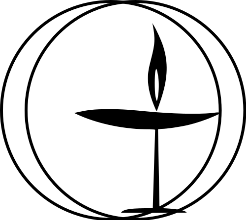 6:30   Welcome: Sally WhiteEstablish quorumWelcome, Frances Myers Chalice Lighting and Centering: Eric RossConsent Agenda                                                                                      Approve April draft minutes6:40	Board Business: Sally White—45 minutesCongregational Meeting Debrief – 5 minutes8th Principle, Rev. Lucy Bunch —20 minutesRe-entry Discussion - 10 MinutesOrdination Process – 10 minutes7:25 	Treasurer’s Report: Victoria Owens [see document sent previously] – 5 minutesApril financials7:30	Minister Reports—10 minutesRev. Dr. Roger Jones Rev. Lucy Bunch 7:40	Committee Substantive Issues—23 minutesProgram Council: Marilyn Reynolds, LiaisonAPMC (Administration and Property Management): Eric Ross, LiaisonStewardship: David Harlow, LiaisonFRST (Fundraising Strategy Committee): Tonie Darling, LiaisonPlease read a proposal being sent before the Board MeetingStrategic Plan update (communications)Safety Committee: confirm the co-chairs and a liaison	Next Meetings:Executive Board Meeting (via Zoom): Monday, June14th at 5:00 p.m.Board Meeting (via Zoom): Thursday, June 24th, 6:30 p.m.Chalice lighting and closing to be provided by:  8:03	Closing: Eric Ross8:08	Meeting Adjournment          